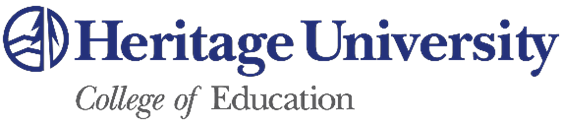  HU Master of Education in Inclusive EducationSample Schedule for Two Year Program*Reading Endorsement - Endorsement One *ELL/BLE - Endorsement Two (your chosen secondary endorsement) Research Component for M. Ed.  (Completed in second year)* Endorsement or focus programs can be done in any order.  First SemesterSecond SemesterThird SemesterRDG 502  Theoretical Foundations of Reading (2)RDG 504  Literacy through Children and Adolescents’ Literature (2)RDG 506  Instructional Methods in Reading, Writing and Communication (2)RDG 505  Beginning Literacy (2)ENG 538  Applied Linguistics (2)RDG 573  Reading/Literacy Internship (2)RDG 507  Assessment and Diagnosis of Reading Writing and Communication (2)Total Credits - 4Total Credits - 6Total Credits - 4First SemesterSecond SemesterThird SemesterBLE 527 Instructional Methods in Teaching Bilingual/ESL(3)BLE 526 Literacy and the Bilingual/ESL Student (3)BLE 520 History and Theory of Bilingual Education (2)BLE 522 ESL in the Content Areas (2)BLE 572 Practicum (2)BLE 532 Culturally Responsive Teaching Practices (2)BLE 530 Educational Linguistics (2)Total Credits - 5Total Credits - 5Total Credits - 6First SemesterSecond SemesterThird SemesterED 596 R  Research and Assessment: Action Research (1)ED 594 R  Research and Assessment: Data Analysis Symposium (2)Additional Credits - 1Additional Credits - 2